    Our Learning Spaces 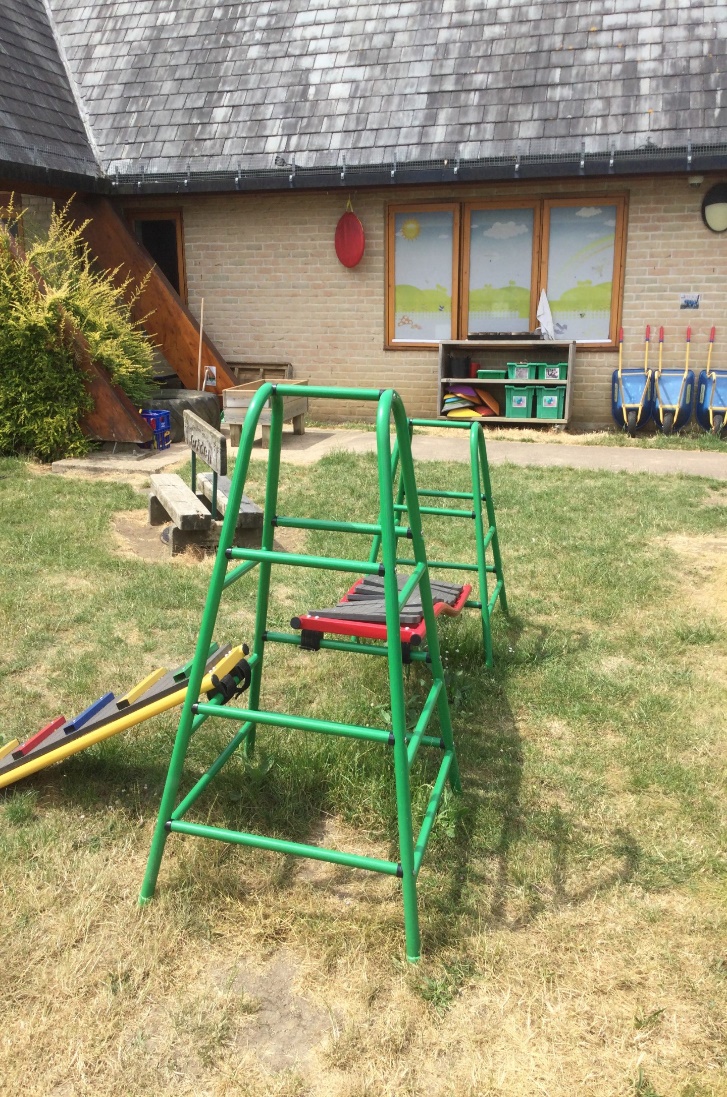 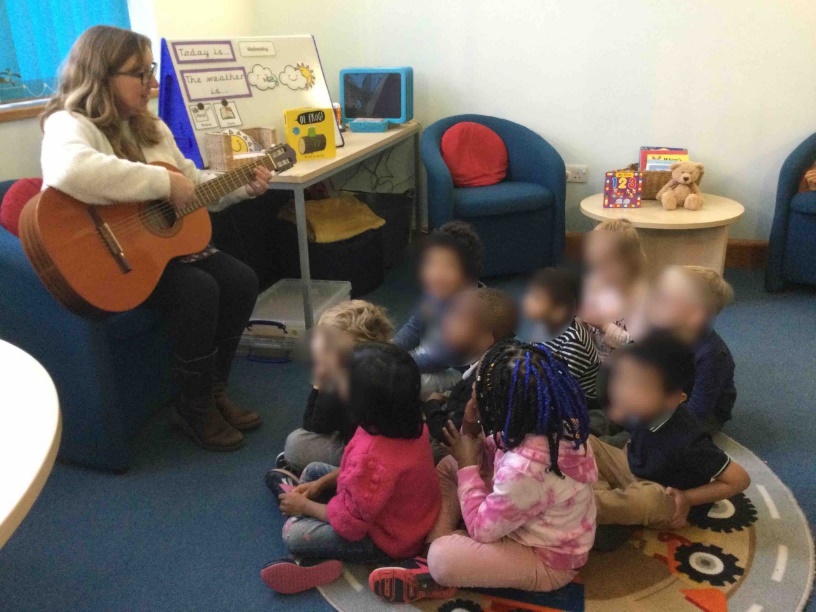 Rabbit Room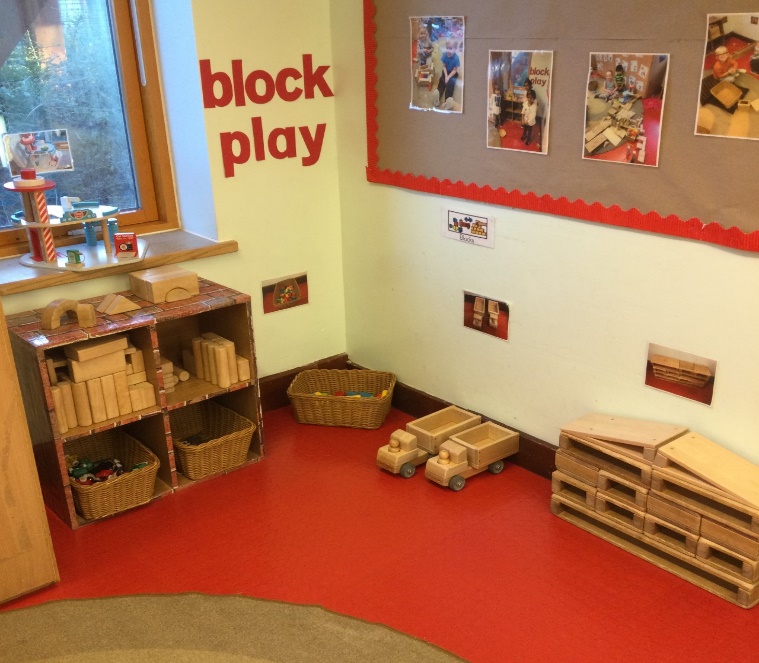 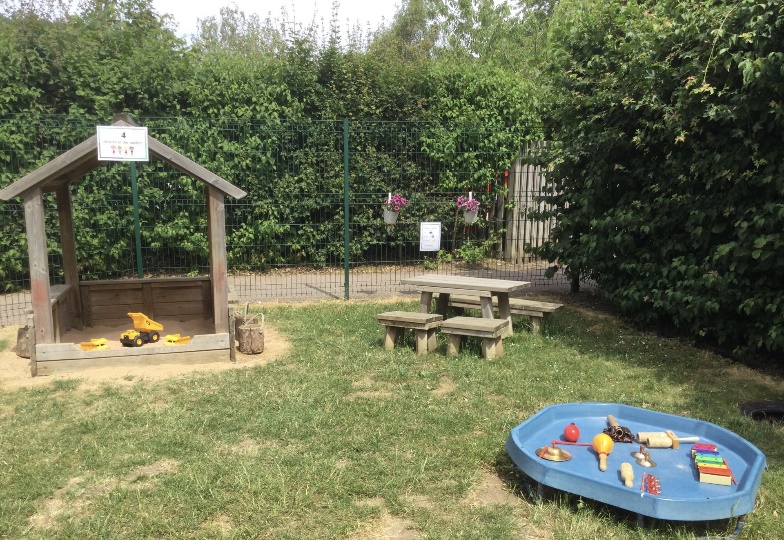 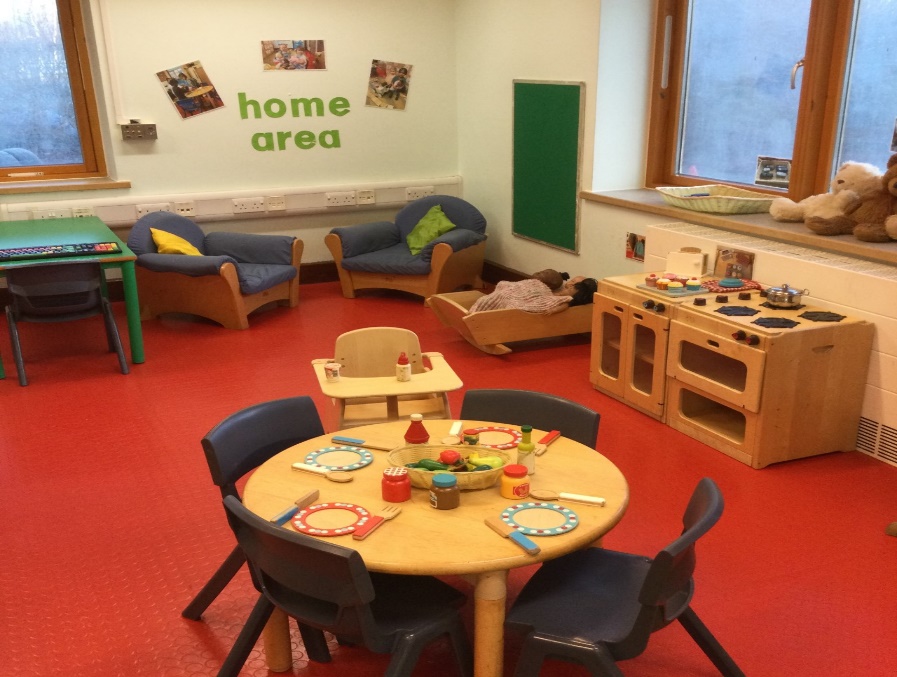 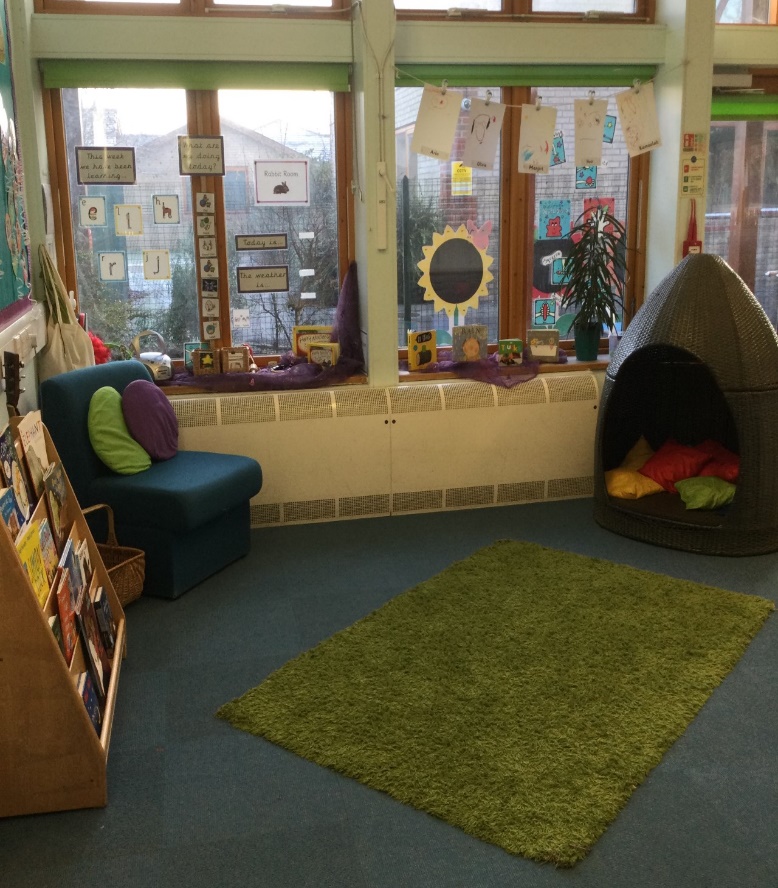 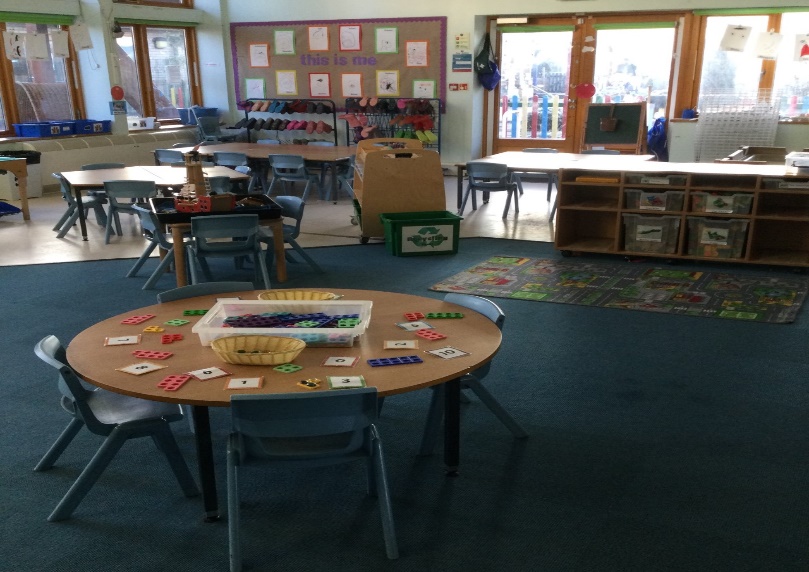 Our Learning Spaces Hedgehog Room